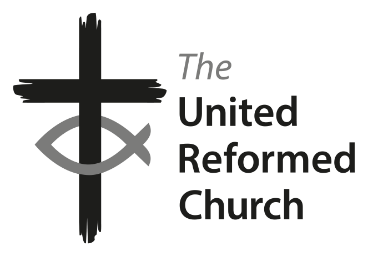 Are you being called to help the church grow? Are you the prayerful, passionate and imaginative person we need to help a small but energetic congregation fulfil its vocation to be the church for all ages at the heart of its community? Can you help us pioneer new forms of church ministry and community outreach while developing the existing congregation? The United Reformed Church (Wessex Trust) is seeking to employ a Church Regeneration Worker to be based at Collinwood Road Church, Oxford.Total package worth up to £31,625 comprising a salary of between £25,000 and £27,500 and an employer's pension contribution of 15%. 3 years fixed term.  The aim is to have someone in post in late 2021, but we are prepared to wait for the right candidate.An information pack and application form can be downloaded from https://wessexsynodurc.org.uk/are-you-being-called-to-help-the-church-grow/ and should be returned to office@urcwessex.org.uk  by 12 noon on Friday, 27th August 2021.There is an occupational requirement that the postholder holds a personal Christian faith, under the Equality Act 2010, Schedule 9, Pt 1.  Appointment will be subject to satisfactory DBS and Barred List checks.For an informal discussion contact Revd. Ray Stanyon on 07890-909488 (dso-n@urcwessex.org.uk)